Course:Course:Projecting of maintenance systems of agrycultural engineering Projecting of maintenance systems of agrycultural engineering Projecting of maintenance systems of agrycultural engineering Projecting of maintenance systems of agrycultural engineering Projecting of maintenance systems of agrycultural engineering Projecting of maintenance systems of agrycultural engineering Projecting of maintenance systems of agrycultural engineering Projecting of maintenance systems of agrycultural engineering Projecting of maintenance systems of agrycultural engineering Course id: ZMPT1I02Course id: ZMPT1I02Projecting of maintenance systems of agrycultural engineering Projecting of maintenance systems of agrycultural engineering Projecting of maintenance systems of agrycultural engineering Projecting of maintenance systems of agrycultural engineering Projecting of maintenance systems of agrycultural engineering Projecting of maintenance systems of agrycultural engineering Projecting of maintenance systems of agrycultural engineering Projecting of maintenance systems of agrycultural engineering Projecting of maintenance systems of agrycultural engineering Number of ECTS:6Number of ECTS:6Projecting of maintenance systems of agrycultural engineering Projecting of maintenance systems of agrycultural engineering Projecting of maintenance systems of agrycultural engineering Projecting of maintenance systems of agrycultural engineering Projecting of maintenance systems of agrycultural engineering Projecting of maintenance systems of agrycultural engineering Projecting of maintenance systems of agrycultural engineering Projecting of maintenance systems of agrycultural engineering Projecting of maintenance systems of agrycultural engineering Teacher:Teacher:Tomić MilamTomić MilamTomić MilamTomić MilamTomić MilamTomić MilamTomić MilamTomić MilamTomić MilamCourse statusCourse statusElectiveElectiveElectiveElectiveElectiveElectiveElectiveElectiveElectiveNumber of active teaching classes (weekly)Number of active teaching classes (weekly)Number of active teaching classes (weekly)Number of active teaching classes (weekly)Number of active teaching classes (weekly)Number of active teaching classes (weekly)Number of active teaching classes (weekly)Number of active teaching classes (weekly)Number of active teaching classes (weekly)Number of active teaching classes (weekly)Number of active teaching classes (weekly)Lectures:2Lectures:2Practical classes:2Practical classes:2Practical classes:2Other teaching types:Other teaching types:Study research work:Study research work:Other classes:Other classes:Precondition coursesPrecondition coursesNone/navesti ako imaNone/navesti ako imaNone/navesti ako imaNone/navesti ako imaNone/navesti ako imaNone/navesti ako imaNone/navesti ako imaNone/navesti ako imaNone/navesti ako imaEducational goalThe aim of the course is to acquaint students with modern methods in designing systems to maintain regular propriety of agricultural techniques, with special emphasis on ecology.Educational goalThe aim of the course is to acquaint students with modern methods in designing systems to maintain regular propriety of agricultural techniques, with special emphasis on ecology.Educational goalThe aim of the course is to acquaint students with modern methods in designing systems to maintain regular propriety of agricultural techniques, with special emphasis on ecology.Educational goalThe aim of the course is to acquaint students with modern methods in designing systems to maintain regular propriety of agricultural techniques, with special emphasis on ecology.Educational goalThe aim of the course is to acquaint students with modern methods in designing systems to maintain regular propriety of agricultural techniques, with special emphasis on ecology.Educational goalThe aim of the course is to acquaint students with modern methods in designing systems to maintain regular propriety of agricultural techniques, with special emphasis on ecology.Educational goalThe aim of the course is to acquaint students with modern methods in designing systems to maintain regular propriety of agricultural techniques, with special emphasis on ecology.Educational goalThe aim of the course is to acquaint students with modern methods in designing systems to maintain regular propriety of agricultural techniques, with special emphasis on ecology.Educational goalThe aim of the course is to acquaint students with modern methods in designing systems to maintain regular propriety of agricultural techniques, with special emphasis on ecology.Educational goalThe aim of the course is to acquaint students with modern methods in designing systems to maintain regular propriety of agricultural techniques, with special emphasis on ecology.Educational goalThe aim of the course is to acquaint students with modern methods in designing systems to maintain regular propriety of agricultural techniques, with special emphasis on ecology.Educational outcomesAfter taking the course, students gain knowledge and skills that can enable them to design systems maintenance of proper techniques in particular agricultural enterprise.Educational outcomesAfter taking the course, students gain knowledge and skills that can enable them to design systems maintenance of proper techniques in particular agricultural enterprise.Educational outcomesAfter taking the course, students gain knowledge and skills that can enable them to design systems maintenance of proper techniques in particular agricultural enterprise.Educational outcomesAfter taking the course, students gain knowledge and skills that can enable them to design systems maintenance of proper techniques in particular agricultural enterprise.Educational outcomesAfter taking the course, students gain knowledge and skills that can enable them to design systems maintenance of proper techniques in particular agricultural enterprise.Educational outcomesAfter taking the course, students gain knowledge and skills that can enable them to design systems maintenance of proper techniques in particular agricultural enterprise.Educational outcomesAfter taking the course, students gain knowledge and skills that can enable them to design systems maintenance of proper techniques in particular agricultural enterprise.Educational outcomesAfter taking the course, students gain knowledge and skills that can enable them to design systems maintenance of proper techniques in particular agricultural enterprise.Educational outcomesAfter taking the course, students gain knowledge and skills that can enable them to design systems maintenance of proper techniques in particular agricultural enterprise.Educational outcomesAfter taking the course, students gain knowledge and skills that can enable them to design systems maintenance of proper techniques in particular agricultural enterprise.Educational outcomesAfter taking the course, students gain knowledge and skills that can enable them to design systems maintenance of proper techniques in particular agricultural enterprise.Course contentTheoretical classesElements of the maintenance of proper; Calculation of system elements and determining resource needs; Application of the existing organization of work and preconditions; Improvement of the system depending on the modernization of agricultural techniques.Practical teaching: Exercise, Other modes of teaching,Analysis of the possibility of applying the system on various grounds, Calculation of a maintenance system for specific operating conditions; Design of components and the basis for specific cases; Design examples of systems maintenance of proper mechanical parks, Field research system set maintenance of proper.Course contentTheoretical classesElements of the maintenance of proper; Calculation of system elements and determining resource needs; Application of the existing organization of work and preconditions; Improvement of the system depending on the modernization of agricultural techniques.Practical teaching: Exercise, Other modes of teaching,Analysis of the possibility of applying the system on various grounds, Calculation of a maintenance system for specific operating conditions; Design of components and the basis for specific cases; Design examples of systems maintenance of proper mechanical parks, Field research system set maintenance of proper.Course contentTheoretical classesElements of the maintenance of proper; Calculation of system elements and determining resource needs; Application of the existing organization of work and preconditions; Improvement of the system depending on the modernization of agricultural techniques.Practical teaching: Exercise, Other modes of teaching,Analysis of the possibility of applying the system on various grounds, Calculation of a maintenance system for specific operating conditions; Design of components and the basis for specific cases; Design examples of systems maintenance of proper mechanical parks, Field research system set maintenance of proper.Course contentTheoretical classesElements of the maintenance of proper; Calculation of system elements and determining resource needs; Application of the existing organization of work and preconditions; Improvement of the system depending on the modernization of agricultural techniques.Practical teaching: Exercise, Other modes of teaching,Analysis of the possibility of applying the system on various grounds, Calculation of a maintenance system for specific operating conditions; Design of components and the basis for specific cases; Design examples of systems maintenance of proper mechanical parks, Field research system set maintenance of proper.Course contentTheoretical classesElements of the maintenance of proper; Calculation of system elements and determining resource needs; Application of the existing organization of work and preconditions; Improvement of the system depending on the modernization of agricultural techniques.Practical teaching: Exercise, Other modes of teaching,Analysis of the possibility of applying the system on various grounds, Calculation of a maintenance system for specific operating conditions; Design of components and the basis for specific cases; Design examples of systems maintenance of proper mechanical parks, Field research system set maintenance of proper.Course contentTheoretical classesElements of the maintenance of proper; Calculation of system elements and determining resource needs; Application of the existing organization of work and preconditions; Improvement of the system depending on the modernization of agricultural techniques.Practical teaching: Exercise, Other modes of teaching,Analysis of the possibility of applying the system on various grounds, Calculation of a maintenance system for specific operating conditions; Design of components and the basis for specific cases; Design examples of systems maintenance of proper mechanical parks, Field research system set maintenance of proper.Course contentTheoretical classesElements of the maintenance of proper; Calculation of system elements and determining resource needs; Application of the existing organization of work and preconditions; Improvement of the system depending on the modernization of agricultural techniques.Practical teaching: Exercise, Other modes of teaching,Analysis of the possibility of applying the system on various grounds, Calculation of a maintenance system for specific operating conditions; Design of components and the basis for specific cases; Design examples of systems maintenance of proper mechanical parks, Field research system set maintenance of proper.Course contentTheoretical classesElements of the maintenance of proper; Calculation of system elements and determining resource needs; Application of the existing organization of work and preconditions; Improvement of the system depending on the modernization of agricultural techniques.Practical teaching: Exercise, Other modes of teaching,Analysis of the possibility of applying the system on various grounds, Calculation of a maintenance system for specific operating conditions; Design of components and the basis for specific cases; Design examples of systems maintenance of proper mechanical parks, Field research system set maintenance of proper.Course contentTheoretical classesElements of the maintenance of proper; Calculation of system elements and determining resource needs; Application of the existing organization of work and preconditions; Improvement of the system depending on the modernization of agricultural techniques.Practical teaching: Exercise, Other modes of teaching,Analysis of the possibility of applying the system on various grounds, Calculation of a maintenance system for specific operating conditions; Design of components and the basis for specific cases; Design examples of systems maintenance of proper mechanical parks, Field research system set maintenance of proper.Course contentTheoretical classesElements of the maintenance of proper; Calculation of system elements and determining resource needs; Application of the existing organization of work and preconditions; Improvement of the system depending on the modernization of agricultural techniques.Practical teaching: Exercise, Other modes of teaching,Analysis of the possibility of applying the system on various grounds, Calculation of a maintenance system for specific operating conditions; Design of components and the basis for specific cases; Design examples of systems maintenance of proper mechanical parks, Field research system set maintenance of proper.Course contentTheoretical classesElements of the maintenance of proper; Calculation of system elements and determining resource needs; Application of the existing organization of work and preconditions; Improvement of the system depending on the modernization of agricultural techniques.Practical teaching: Exercise, Other modes of teaching,Analysis of the possibility of applying the system on various grounds, Calculation of a maintenance system for specific operating conditions; Design of components and the basis for specific cases; Design examples of systems maintenance of proper mechanical parks, Field research system set maintenance of proper.Teaching methodsLectures with the use of video presentations, demonstration exercises in laboratory and field conditions, assignments, lab and seminar work, testing under laboratory and field conditions and consultation within the lectures and exercises.Teaching methodsLectures with the use of video presentations, demonstration exercises in laboratory and field conditions, assignments, lab and seminar work, testing under laboratory and field conditions and consultation within the lectures and exercises.Teaching methodsLectures with the use of video presentations, demonstration exercises in laboratory and field conditions, assignments, lab and seminar work, testing under laboratory and field conditions and consultation within the lectures and exercises.Teaching methodsLectures with the use of video presentations, demonstration exercises in laboratory and field conditions, assignments, lab and seminar work, testing under laboratory and field conditions and consultation within the lectures and exercises.Teaching methodsLectures with the use of video presentations, demonstration exercises in laboratory and field conditions, assignments, lab and seminar work, testing under laboratory and field conditions and consultation within the lectures and exercises.Teaching methodsLectures with the use of video presentations, demonstration exercises in laboratory and field conditions, assignments, lab and seminar work, testing under laboratory and field conditions and consultation within the lectures and exercises.Teaching methodsLectures with the use of video presentations, demonstration exercises in laboratory and field conditions, assignments, lab and seminar work, testing under laboratory and field conditions and consultation within the lectures and exercises.Teaching methodsLectures with the use of video presentations, demonstration exercises in laboratory and field conditions, assignments, lab and seminar work, testing under laboratory and field conditions and consultation within the lectures and exercises.Teaching methodsLectures with the use of video presentations, demonstration exercises in laboratory and field conditions, assignments, lab and seminar work, testing under laboratory and field conditions and consultation within the lectures and exercises.Teaching methodsLectures with the use of video presentations, demonstration exercises in laboratory and field conditions, assignments, lab and seminar work, testing under laboratory and field conditions and consultation within the lectures and exercises.Teaching methodsLectures with the use of video presentations, demonstration exercises in laboratory and field conditions, assignments, lab and seminar work, testing under laboratory and field conditions and consultation within the lectures and exercises.Knowledge evaluation (maximum 100 points)Knowledge evaluation (maximum 100 points)Knowledge evaluation (maximum 100 points)Knowledge evaluation (maximum 100 points)Knowledge evaluation (maximum 100 points)Knowledge evaluation (maximum 100 points)Knowledge evaluation (maximum 100 points)Knowledge evaluation (maximum 100 points)Knowledge evaluation (maximum 100 points)Knowledge evaluation (maximum 100 points)Knowledge evaluation (maximum 100 points)Pre-examination obligationsPre-examination obligationsPre-examination obligationsMandatoryPointsPointsFinal exam (izabrati)Final exam (izabrati)MandatoryMandatoryPointsLecture attendanceLecture attendanceLecture attendanceYes55Oral part of the exam and Written part of the exam-tasks and theoryOral part of the exam and Written part of the exam-tasks and theoryYesYes50TestTestTestYes1515Exercise attendanceExercise attendanceExercise attendanceYes3030Literature Literature Literature Literature Literature Literature Literature Literature Literature Literature Literature Ord.AuthorAuthorTitleTitleTitlePublisherPublisherPublisherPublisherYearFurman T., Tot A, Oparnica S.Furman T., Tot A, Oparnica S.Repair and maintenance of agricultural engineeringRepair and maintenance of agricultural engineeringRepair and maintenance of agricultural engineeringFaculty of Agriculture, Novi SadFaculty of Agriculture, Novi SadFaculty of Agriculture, Novi SadFaculty of Agriculture, Novi Sad1993.Savin L.Savin L.Optimization of machine parkOptimization of machine parkOptimization of machine parkFaculty of Agriculture, Novi SadFaculty of Agriculture, Novi SadFaculty of Agriculture, Novi SadFaculty of Agriculture, Novi Sad2003.Tomić M. Tomić M. Optimization of the repair capacity of agricultural techniques tailored to the needs of family farmsOptimization of the repair capacity of agricultural techniques tailored to the needs of family farmsOptimization of the repair capacity of agricultural techniques tailored to the needs of family farmsFaculty of Agriculture, Novi SadFaculty of Agriculture, Novi SadFaculty of Agriculture, Novi SadFaculty of Agriculture, Novi Sad2008.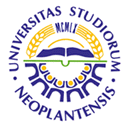 UNIVERSITY OF NOVI SADFACULTY OF AGRICULTURE 21000 NOVI SAD, TRG DOSITEJA OBRADOVIĆA 8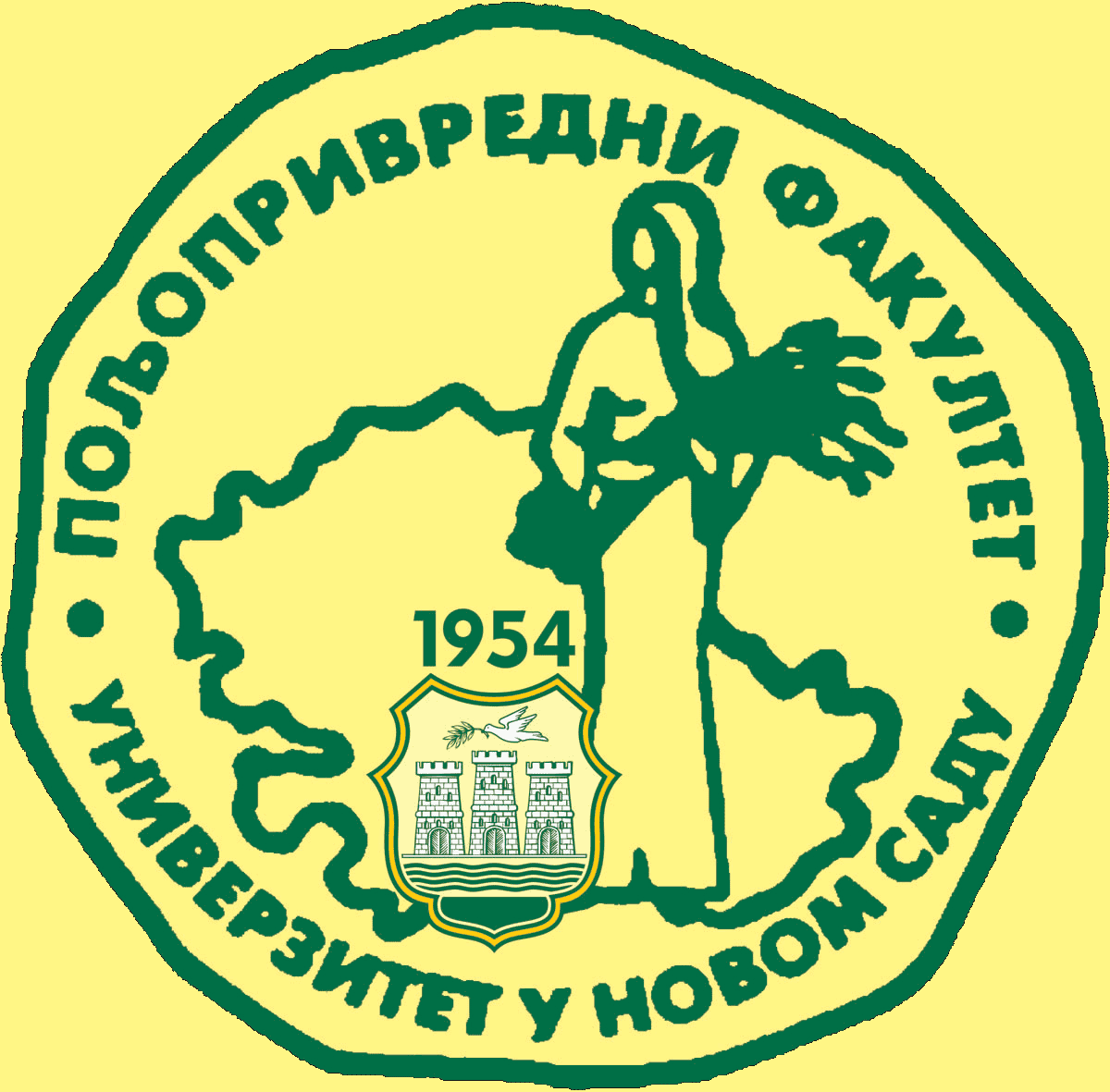 Study Programme AccreditationMASTER ACADEMIC STUDIES                              AGRICULTURAL  ENGINEERINGTable 5.2 Course specificationTable 5.2 Course specificationTable 5.2 Course specification